									    Tynset JFFKURSPLAN OG INFORMASJON JEGERPRØVEN 2023 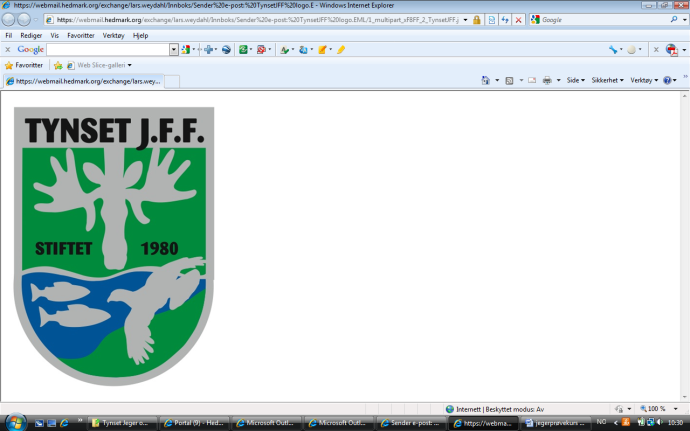 Oppstart og første samling: Mandag 06. mars 2023, kl. 18.00 - 21.00 på Tynset Barneskole.Obligatoriske samlingerJegerprøvekurset består av totalt 30 timer og er bygd opp av obligatoriske kurskvelder/samlinger som krever oppmøte dersom dere skal kunne gå opp til jegerprøve-eksamen. Av modulene 5 -9 kan det aksepteres 2 fravær.  Fravær her må da erstattes med egenstudie. Det må fremlegges dokumentasjon på bestått nettkurs for modulen(e) som har fravær og tas som egenstudie. Ta bilde av bestått nettkurs med din telefon e.l. Leveres per mail til gerhardstai@gmail.com Lærebok
Jegerprøveboken fra NJFFOm dere velger å melde dere inn i Tynset JFF kan dere få kjøptpakken; «Jegerprøveboken + en orange caps»: Pris 350,- kroner. Kontakt: Per Kristian Mortensen; perkmort@gmail.com   Tlf.: 911 55 211NB! Ved innmelding i Tynset JFF er det viktig at dere sender all kontaktinfo til Per Kristian! Det vil si: navn, adresse, telefon nummer og personnummer.  Andre bøkerEllers finnes det flere Jegerprøvebøker. Alle kan brukes, men pass på at de er oppdatert med siste lover og forskrifter. Det finnes ulike alternativer fra ulike forlag, bl.a.: 
 ”Den nye jegerprøveboka” av Anund Helgesen.   ISBN 9788241914553. Pris ca. kr. 399,- . 
Denne kan dere evt. bestille selv på bokhandelen så snart som mulig. Kursavgift JegerprøvekursetMedlemmer av Tynset Jeger- og fiskerforening:  	Kr. 2 000,-Ikke-medlemmer:  					Kr. 3 000,-Kontonummer for innbetaling er:  1895.05.25009Kursavgiften skal være innbetalt i løpet av mars. NB! Det er viktig at den som betaler inn skriver navnet på den som tar jegerprøven.Kursavgiften inkluderer også ammunisjon på utesamlingen med rifle- og hagleskyting.Medlemskap i Tynset JFF (inkluderer også medlemskap i Norges Jeger- og Fiskerforbund)Priser 2023:Hovedmedlem m/ bladet jakt og Fiske: 			kr. 730,-Barn-/ungdomsmedlem m/ bladet jakt og Fiske:	kr. 380,-Barn-/ungdomsmedlem u/ bladet jakt og Fiske:		kr. 220,-Pensjonist/Uføremedlem:				kr. 550,-EksamenI tillegg til kursavgiften kommer avgift i forbindelse med eksamen på 300,- kroner.  Det gis ett ekstra forsøk ved ikke bestått, det må da betales ny eksamensavgift for denne.  Eksamen vil etter planen avholdes i mai/juni.  Kursavgiften må være betalt for å kunne gå opp til eksamen.  Fullmakt for bruk av våpenEr du under 18 år må du ha fullmakt fra foreldre/foresatte på at det er greit at du får prøve våpen.  Skjemaet du bruker ligger vedlagt. Skriv ut, signér og send til gerhardstai@gmail.com som bilde e.l.  
Skyteøvelsene er obligatorisk (Modul 4).Info
https://www.njff.no/jegerproven https://www.njff.no/jegerproven/jegerprovesamlinger Hilsen for Tynset Jeger- og FiskerforeningGerhard Stai - Kurskoordinator                      Tlf.: 90947161/ e-post: gerhardstai@gmail.com Torgeir Mikkelsen - Jegerprøveinstruktør    Tlf.: 944 88 213 epost; torgeir.mikkelsen85@gmail.comKURSPLAN 2023Alle samlinger er på Tynset Barneskole kl. 18.00 – 21.00 med unntak av utesamlingene (modul 3, 4 og 8)Modul 1-4 er obligatorisk (merket gul). Det kreves oppmøte på disse for å kunne ta eksamen. Av modulene 5-9 kan 2 moduler tas som egenstudie. Det må vises bestått nettkurs for   modulen(e) som tas som egenstudie; https://www.njff.no/jegerproven/jegerprovesamlinger 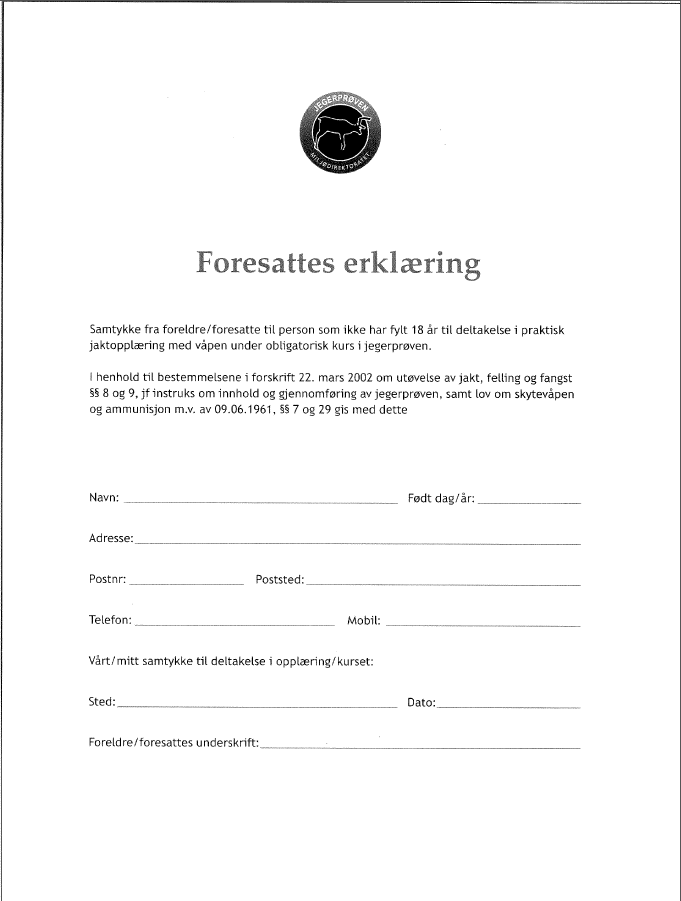 DATO:Kapittel i boka:TEMA:Instruktør:Mandag 06.marsModul 13 timerJakt og holdningerTorgeir Mikkelsen 944 88 213Tirsdag 07.mars Modul 23 timerVåpen og våpenlovgivningMorten Terje Steen 977 18 328Tirsdag 14.marsModul 73 timerJaktformer(inkl. jakthunder og dressur, fellefangst og åtejakt)   Roger Nilsen 413 07 038Bjørn Grue 951 39 493Tirsdag 21.marsModul 53 timerArtskunnskapGerhard Stai 909 47 161Tirsdag 11.aprilModul 62 timerLover og forskrifter Lars Andreas Kvisle  909 56 682Tirsdag 18.aprilModul 9 2 timerHåndtering av felt viltMari Dalen Jordet  481 14 785Mandag 08.maiModul 43 timerOppmøtetid kl.17.00UTEKVELDSkyting med hagle og rifle.
UTEKVELDER  – Oppmøte på fasthold for elgbanen  - Tynset JFF NB: TA MED HØRSELVERN! 
DETTE ER PÅBUDT PÅ ALLE SKYTEBANER.Hagle: 
Mette M. Bakker  930 09 471Rifle: 
Jan Roger Olsson  959 46 025  Robert Fonnås 913 29 932
Tirsdag 09.maiModul 33 timerOppmøtetid kl. 17.00UTEKVELD Human og sikker jakt i praksisUTEKVELD – Oppmøte på fasthold for elgbanen  -Tynset  JFF. TA PÅ VARME KLÆR.Torgeir Mikkelsen  944 88 213Sigurd Stølan  472 34 027Mandag 15. maiModul 83 timerOppmøtetid kl.17.00UTEKVELDEttersøk av skadet vilt 
Oppmøte Skytterhuset for teori + ettersøk i praksis etterpåGerhard Stai 909 47 161Bjørn Grue 951 39 493